15 травня 2020 року оголошено конкурс на посаду директора Хмельницької спеціалізованої школи І ступеня № 30УМОВИ 
проведення конкурсів на посади керівників закладів загальної середньої освіти комунальної форми власності     За результатами засідання комісії з проведення конкурсів на посади керівників закладів загальної середньої освіти міста Хмельницького від 08.07.2020 року переможцем конкурсу на посаду директора Хмельницької спеціалізованої школи І ступеня № 30 визначено МУДРУ Інну Іванівну.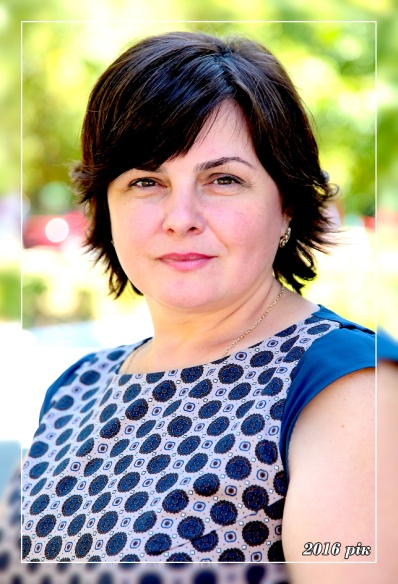 Загальні умовиЗагальні умовиНайменування посадидиректор закладу загальної середньої освітиУмови оплати праціПосадовий оклад, надбавки, доплати та премії встановлюються згідно з контрактом відповідно до норм чинного законодавства УкраїниІнформація про призначення на посаду директора закладу освітиПризначення на посаду директора закладу загальної середньої освіти здійснюється за результатами конкурсу на посаду керівника закладу загальної середньої освіти шляхом укладення строкового трудового договору (контракту) строком на шість років (строком на два роки – для особи, яка призначається на посаду керівника закладу загальної середньої освіти вперше)Кваліфікаційні та професійні вимогиКваліфікаційні та професійні вимогиГромадянство УкраїниГромадянин УкраїниОсвітавища; освітній ступінь – не нижче магістра (спеціаліста)Досвід роботистаж педагогічної та/або науково-педагогічної роботи - не менше трьох років Володіння державною мовоювільне володіння державною мовою Вимоги на знання законодавства України Законодавство у сфері загальної середньої освіти, зокрема Закон України «Про освіту», Закон України «Про повну загальну середню освіту»Інші вимоги- організаторські здібності;- фізичний і психічний стан, який не перешкоджає виконанню професійних обов’язків.Не може обіймати посаду керівника закладу загальної середньої освіти особа, яка:- є недієздатною особою або цивільна дієздатність якої обмежена;- має судимість за вчинення злочину;- позбавлена права обіймати відповідну посаду відповідно до Закону України «Про повну загальну середню освіту»;- за рішенням суду визнана винною у вчиненні корупційного правопорушення;- за рішенням суду визнана винною у вчиненні правопорушення, пов’язаного з корупцією;- підпадає під заборону, встановлену Законом України «Про очищення влади».Інформація щодо переліку, місця та строків подання документів, необхідних для участі в конкурсіІнформація щодо переліку, місця та строків подання документів, необхідних для участі в конкурсіСтрок прийому документівДата початку та закінчення прийому документів27 календарних днів з дня оприлюднення оголошення про проведення конкурсу З  09 год  00 хв  15.05.2020 року  до 18 год 15 хв  10.06.2020 року Перелік документів, необхідних для участі у конкурсі-  заява про участь у конкурсі з наданням згоди на обробку персональних даних відповідно до Закону України «Про захист персональних даних»; - автобіографія та/або резюме (за вибором претендента на участь у конкурсі); - копія документа, що посвідчує особу та підтверджує громадянство України;- копія документа про вищу освіту (з додатком, що є його невід’ємною частиною) не нижче освітнього ступеня магістра (спеціаліста);- документ, що підтверджує вільне володіння державною мовою;- копія трудової книжки чи інших документів, що підтверджують стаж педагогічної (науково-педагогічної) роботи не менше трьох років на день їх подання;- довідка про відсутність судимості; - довідка про проходження попереднього (періодичного) психіатричного огляду;- мотиваційний лист, складений у довільній формі; - заява про наявність близьких родичів у складі конкурсної комісії (у разі наявності).     Особа подає документи у папці із файлами окремо на кожен заклад на посаду керівника, якого оголошений конкурс.       Особа може надати інші документи, які можуть підтверджувати її професійні та/або моральні якості.       Відповідальність за достовірність поданих документів несе заявник.Місце подання документів29000, м. Хмельницький, вул. Грушевського, 53,                            Департамент освіти та науки Хмельницької міської ради, кабінет № 29Прізвище, ім’я, по батькові, посада, номер телефону та адреса електронної пошти особи, яка надає додаткову  інформацію про конкурс та приймає документи для участі у конкурсіНагорна Віталіна Володимирівна, начальник відділу науки та педагогічних кадрів (секретар конкурсної комісії),тел. 79-46-52,  тел. 79-47-26,                                       е-mail: konkyrs.khmdirector@gmail.com